Руководство учреждения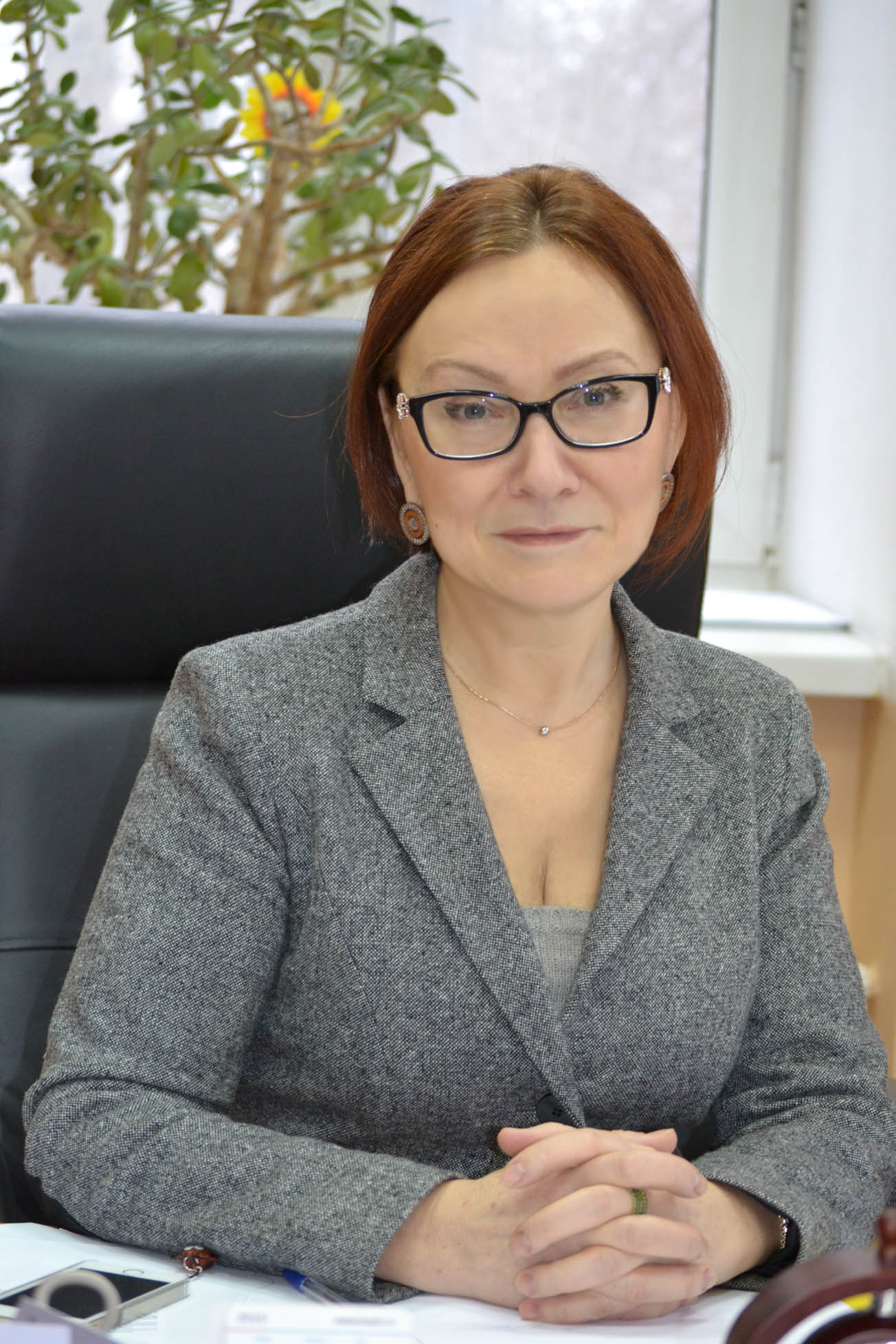 Светозарова Ирина ВячеславовнаГлавный врач консультации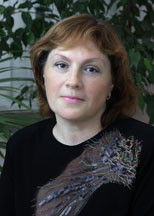 Шурпатова Инна ДимитриевнаЗаместитель главного врача по медицинской частиСотрудники 1 отделения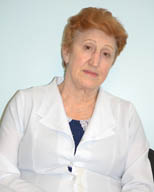 Орлова Светлана ВасильевнаЗаведующая отделением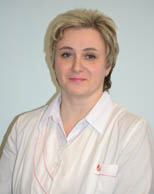 Иванова Антонина НиколаевнаСтаршая акушеркаСотрудники 2 отделения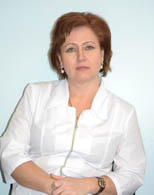 Сластенко Ольга КонстантиновнаЗаведующая отделением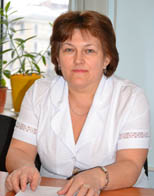 Ботунова Наиля КамильевнаСтаршая акушеркаВрачи ультразвуковой диагностики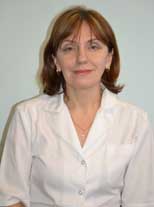 Кузнецова Татьяна Владимировна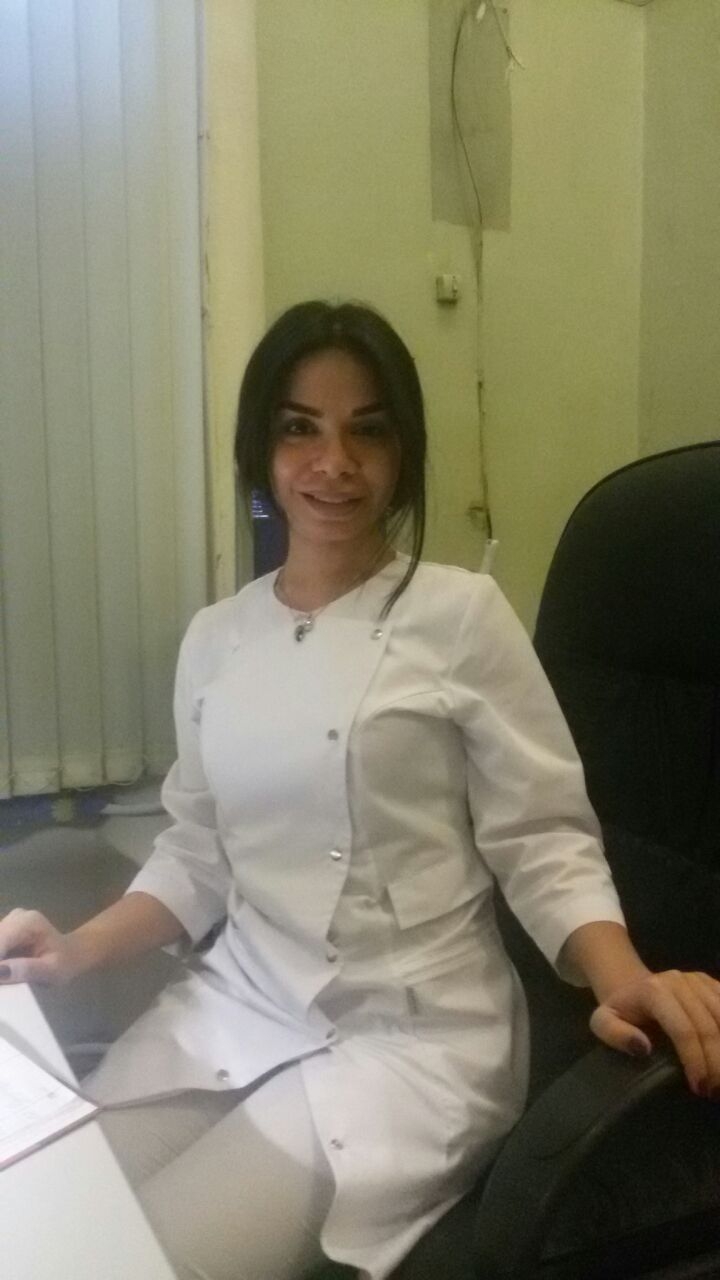 Гусейнова Улькер Ризван кызы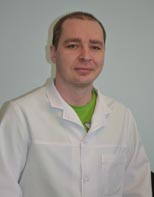 Картавенко Дмитрий Александрович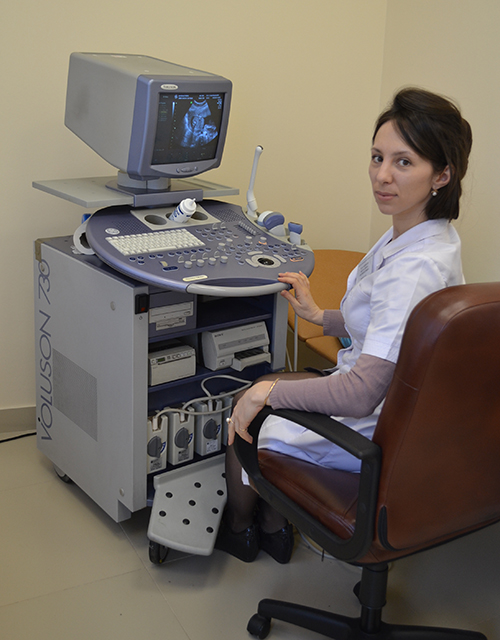 Хусаинова Виталина Леонидовна